Katolicki Uniwersytet Lubelski Jana Pawła II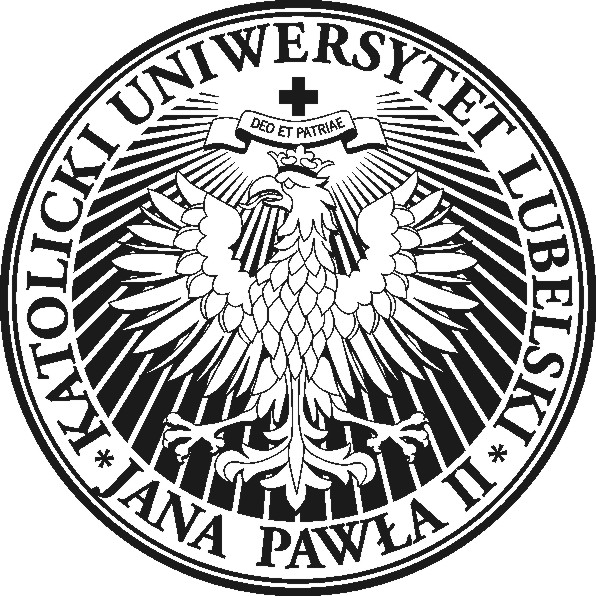 Wydział Nauk SpołecznychStudia Podyplomowe  w zakresie przygotowania pedagogicznego                           	20-950 Lublin, Al. Racławickie 14/C-314tel. +48 81 445-39-98, Plan zajęć Studiów podyplomowych w zakresie przygotowania pedagogicznegoEdycja 2016/2018semestr IZjazd I  (26-27.11.2016)Zjazd II  (3-4.12.2016)Zjazd III  (10-11.12.2016)Zjazd IV (7-8.01.2017)Zjazd V  (28-29.01. 2017)Zjazd VI  (4-5.02.2017)GodzinaLiczba godzinSobota 26.119.00-11.15Pedagogika społeczna (wykład)Ks. dr hab. Andrzej ŁuczyńskiPedagogika społeczna (wykład)Ks. dr hab. Andrzej Łuczyński3Sobota 26.1111.30-13.00Pedagogika społeczna (wykład)Ks. dr hab. Andrzej ŁuczyńskiPedagogika społeczna (wykład)Ks. dr hab. Andrzej Łuczyński2Sobota 26.1113.30-15.45Prawo oświatowe i odpowiedzialność prawna opiekuna (wykład)Dr Bożena Czech-JezierskaPrawo oświatowe i odpowiedzialność prawna opiekuna (wykład)Dr Bożena Czech-Jezierska3Sobota 26.1116.00-17.30Prawo oświatowe i odpowiedzialność prawna opiekuna (wykład)Dr Bożena Czech-JezierskaPrawo oświatowe i odpowiedzialność prawna opiekuna (wykład)Dr Bożena Czech-Jezierska2Niedziela 27.119.00-11.15Pedagogika ogólna (wykład)Dr Piotr MagierPedagogika ogólna (wykład)Dr Piotr Magier3Niedziela 27.1111.30-13.00Pedagogika ogólna (wykład)Dr Piotr MagierPedagogika ogólna (wykład)Dr Piotr Magier2Niedziela 27.1113.30-15.45Biomedyczne podstawy rozwoju i wychowanie zdrowotne (konwersatorium)Dr Agnieszka Linca- ĆwikłaBiomedyczne podstawy rozwoju i wychowanie zdrowotne (konwersatorium)Dr Agnieszka Linca- Ćwikła3Niedziela 27.1116.00-17.30Biomedyczne podstawy rozwoju i wychowanie zdrowotne (konwersatorium)Dr Agnieszka Linca- ĆwikłaBiomedyczne podstawy rozwoju i wychowanie zdrowotne (konwersatorium)Dr Agnieszka Linca- Ćwikła2GodzinaLiczba godzinSobota 3.129.00-11.15Ks. dr Marek JeziorańskiWybrane zagadnienia z teorii wychowaniaKs. dr Marek JeziorańskiWybrane zagadnienia z teorii wychowania3Sobota 3.1211.30-13.00Ks. dr Marek JeziorańskiWybrane zagadnienia z teorii wychowaniaKs. dr Marek JeziorańskiWybrane zagadnienia z teorii wychowania2Sobota 3.1213.30-15.45Pedagogika społeczna (wykład)Ks. dr hab. Andrzej ŁuczyńskiPedagogika społeczna (wykład)Ks. dr hab. Andrzej Łuczyński3Sobota 3.1216.00-17.30Pedagogika społeczna (wykład)Ks. dr hab. Andrzej ŁuczyńskiPedagogika społeczna (wykład)Ks. dr hab. Andrzej Łuczyński2Niedziela 4.129.00-11.15Prawo oświatowe i odpowiedzialność prawna opiekuna (wykład)Dr Bożena Czech-JezierskaPrawo oświatowe i odpowiedzialność prawna opiekuna (wykład)Dr Bożena Czech-Jezierska3Niedziela 4.1211.30-13.00Prawo oświatowe i odpowiedzialność prawna opiekuna (wykład)Dr Bożena Czech-JezierskaPrawo oświatowe i odpowiedzialność prawna opiekuna (wykład)Dr Bożena Czech-Jezierska2Niedziela 4.1213.30-15.45Andragogika (wykład)Dr Anna PetkowiczAndragogika (wykład)Dr Anna Petkowicz3Niedziela 4.1216.00-17.30Andragogika (wykład)Dr Anna PetkowiczAndragogika (wykład)Dr Anna Petkowicz2GodzinaLiczba godzinSobota 10.129.00-11.15Psychologia rozwojowa i wychowawcza na II etapie edukacyjnym (wykład)Dr hab. Danuta OpozdaPsychologia rozwojowa i wychowawcza na II etapie edukacyjnym (wykład)Dr hab. Danuta Opozda3Sobota 10.1211.30-13.00Psychologia rozwojowa i wychowawcza na II etapie edukacyjnym (wykład)Dr hab. Danuta OpozdaPsychologia rozwojowa i wychowawcza na II etapie edukacyjnym (wykład)Dr hab. Danuta Opozda2Sobota 10.1213.30-15.45Psychologia rozwojowa i wychowawcza na II etapie edukacyjnym (wykład)Dr hab. Danuta OpozdaPsychologia rozwojowa i wychowawcza na II etapie edukacyjnym (wykład)Dr hab. Danuta Opozda3Sobota 10.1216.00-17.30Psychologia rozwojowa i wychowawcza na II etapie edukacyjnym (wykład)Dr hab. Danuta OpozdaPsychologia rozwojowa i wychowawcza na II etapie edukacyjnym (wykład)Dr hab. Danuta Opozda2Niedziela 11.129.00-11.15Psychologia rozwojowa i wychowawcza na II etapie edukacyjnym (wykład)  Dr hab. Danuta OpozdaPsychologia rozwojowa i wychowawcza na II etapie edukacyjnym (wykład)  Dr hab. Danuta Opozda3Niedziela 11.1211.30-13.00Psychologia rozwojowa i wychowawcza na II etapie edukacyjnym (wykład)  Dr hab. Danuta OpozdaPsychologia rozwojowa i wychowawcza na II etapie edukacyjnym (wykład)  Dr hab. Danuta Opozda2Niedziela 11.1213.30-15.45Psychologia rozwojowa i wychowawcza na III i IV etapie edukacyjnym (wykład)Dr hab. Danuta OpozdaPsychologia rozwojowa i wychowawcza na III i IV etapie edukacyjnym (wykład)Dr hab. Danuta Opozda3Niedziela 11.1216.00-17.30Psychologia rozwojowa i wychowawcza na III i IV etapie edukacyjnym (wykład)Dr hab. Danuta OpozdaPsychologia rozwojowa i wychowawcza na III i IV etapie edukacyjnym (wykład)Dr hab. Danuta Opozda2GodzinaLiczba godzinSobota 7.019.00-11.15Psychologia rozwojowa i wychowawcza na III i IV etapie edukacyjnym (wykład)Dr hab. Danuta OpozdaPsychologia rozwojowa i wychowawcza na III i IV etapie edukacyjnym (wykład)Dr hab. Danuta Opozda3Sobota 7.0111.30-13.00Psychologia rozwojowa i wychowawcza na III i IV etapie edukacyjnym (wykład)Dr hab. Danuta OpozdaPsychologia rozwojowa i wychowawcza na III i IV etapie edukacyjnym (wykład)Dr hab. Danuta Opozda2Sobota 7.0113.30-15.45Psychologia rozwojowa i wychowawcza na III i IV etapie edukacyjnym (wykład)Dr hab. Danuta OpozdaPsychologia rozwojowa i wychowawcza na III i IV etapie edukacyjnym (wykład)Dr hab. Danuta Opozda3Sobota 7.0116.00-17.30Psychologia rozwojowa i wychowawcza na III i IV etapie edukacyjnym (wykład)Dr hab. Danuta OpozdaPsychologia rozwojowa i wychowawcza na III i IV etapie edukacyjnym (wykład)Dr hab. Danuta Opozda2Niedziela 8.019.00-11.15Pedagogika społeczna (wykład)Ks. dr hab. Andrzej ŁuczyńskiPedagogika społeczna (wykład)Ks. dr hab. Andrzej Łuczyński3Niedziela 8.0111.30-13.00Pedagogika społeczna (wykład)Ks. dr hab. Andrzej ŁuczyńskiPedagogika społeczna (wykład)Ks. dr hab. Andrzej Łuczyński2Niedziela 8.0113.30-15.45Biomedyczne podstawy rozwoju i wychowanie zdrowotne (konwersatorium)Dr Agnieszka Linca-ĆwikłaBiomedyczne podstawy rozwoju i wychowanie zdrowotne (konwersatorium)Dr Agnieszka Linca-Ćwikła3Niedziela 8.0116.00-17.30Biomedyczne podstawy rozwoju i wychowanie zdrowotne (konwersatorium)Dr Agnieszka Linca-ĆwikłaBiomedyczne podstawy rozwoju i wychowanie zdrowotne (konwersatorium)Dr Agnieszka Linca-Ćwikła2GodzinaLiczba godzinSobota 28.019.00-11.15Pedagogika specjalna (wykład)Dr Bożena Sidor-Piekarska Pedagogika specjalna (wykład)Dr Bożena Sidor-Piekarska 3Sobota 28.0111.30-13.00Pedagogika specjalna (wykład)Dr Bożena Sidor-Piekarska Pedagogika specjalna (wykład)Dr Bożena Sidor-Piekarska 2Sobota 28.0113.30-15.45Wybrane zagadnienia z teorii wychowaniaKs. dr Marek JeziorańskiWybrane zagadnienia z teorii wychowaniaKs. dr Marek Jeziorański3Sobota 28.0116.00-17.30Wybrane zagadnienia z teorii wychowaniaKs. dr Marek JeziorańskiWybrane zagadnienia z teorii wychowaniaKs. dr Marek Jeziorański2Niedziela 29.019.00-11.15Pedagogika ogólna (wykład)Dr Piotr MagierPedagogika ogólna (wykład)Dr Piotr Magier3Niedziela 29.0111.30-13.00Pedagogika ogólna (wykład)Dr Piotr MagierPedagogika ogólna (wykład)Dr Piotr Magier2Niedziela 29.0113.30-15.45Biomedyczne podstawy rozwoju i wychowanie zdrowotne (konwersatorium)Dr Agnieszka Linca- ĆwikłaBiomedyczne podstawy rozwoju i wychowanie zdrowotne (konwersatorium)Dr Agnieszka Linca- Ćwikła3Niedziela 29.0116.00-17.30Biomedyczne podstawy rozwoju i wychowanie zdrowotne (konwersatorium)Dr Agnieszka Linca- ĆwikłaBiomedyczne podstawy rozwoju i wychowanie zdrowotne (konwersatorium)Dr Agnieszka Linca- Ćwikła2GodzinaLiczba godzinSobota 4.029.00-11.15Wybrane zagadnienia z teorii wychowania Ks. dr Marek JeziorańskiWybrane zagadnienia z teorii wychowania Ks. dr Marek Jeziorański3Sobota 4.0211.30-13.00Wybrane zagadnienia z teorii wychowania Ks. dr Marek JeziorańskiWybrane zagadnienia z teorii wychowania Ks. dr Marek Jeziorański2Sobota 4.0213.30-15.45Pedagogika specjalna (wykład)Dr Bożena Sidor-PiekarskaPedagogika specjalna (wykład)Dr Bożena Sidor-Piekarska3Sobota 4.0216.00-17.30Pedagogika specjalna (wykład)Dr Bożena Sidor-PiekarskaPedagogika specjalna (wykład)Dr Bożena Sidor-Piekarska2Niedziela 5.029.00-11.15Pedagogika ogólna (wykład)Dr Piotr MagierPedagogika ogólna (wykład)Dr Piotr Magier3Niedziela 5.0211.30-13.00Pedagogika ogólna (wykład)Dr Piotr MagierPedagogika ogólna (wykład)Dr Piotr Magier2Niedziela 5.0213.30-15.45Andragogika (wykład)Dr Anna PetkowiczAndragogika (wykład)Dr Anna Petkowicz3Niedziela 5.0216.00-17.30Andragogika (wykład)Dr Anna PetkowiczAndragogika (wykład)Dr Anna Petkowicz2